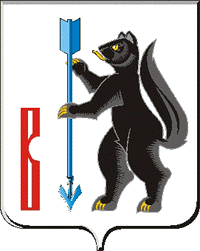  АДМИНИСТРАЦИЯ ГОРОДСКОГО ОКРУГА ВЕРХОТУРСКИЙП О С Т А Н О В Л Е Н И Еот 25.04.2014г. № 368г. Верхотурье О внесении изменений в постановление Администрациигородского округа Верхотурский от 28.11.2013г. № 1046«Об утверждении схемы размещения нестационарных торговых объектовна территории городского округа Верхотурский на 2014 год»	Во исполнение пунктов 2, 3 раздела II Протокола от 21.04.2014г. № 154 заседания рабочей группы по разработке и реализации программы развития городского округа Верхотурский от 14.04.2014г., в соответствие с подпунктом 1 пункта 40 постановления Правительства Свердловской области от 22.12.2010г. № 1826-ПП «Об утверждении порядка разработки и утверждения схем размещения нестационарных торговых объектов на территориях муниципальных образований в Свердловской области», проекта комплексной программы «Формирование туристско-рекреационной зоны «Духовный центр Урала», руководствуясь статьей 26 Устава городского округа Верхотурский,ПОСТАНОВЛЯЮ:	1.Внести следующие изменения в постановление Администрации городского округа Верхотурский от 28.11.2013г. № 1046 «Об утверждении схемы размещения нестационарных торговых объектов на территории городского округа Верхотурский на 2014 год»:	1)пояснительную записку по результатам инвентаризации размещения нестационарных торговых объектов на территории городского округа Верхотурский на 2014 год изложить в новой редакции (прилагается);	2)схему размещения нестационарных торговых объектов на территории городского округа Верхотурский на 2014 год изложить в новой редакции (прилагается).	2.Комитету экономики и планирования Администрации городского округа Верхотурский направить настоящее постановление в течение пяти дней со дня принятия в Министерство агропромышленного комплекса и продовольствия Свердловской области для размещения на официальном сайте.	3.Опубликовать настоящее постановление в газете «Верхотурская неделя» и разместить на официальном сайте городского округа Верхотурский.	4.Контроль исполнения настоящего постановления оставляю за собой.И.о. главы Администрациигородского округа Верхотурский					В.Ф. ФахрисламовУтвержденаПостановлением Администрации городского округа Верхотурский от 25.04.2014г. № 368«О внесении изменений в постановление Администрации городского округа Верхотурскийот 28.11.2013г. № 1046 «Об утверждении схемыразмещения нестационарных торговых объектов на территории городского округа Верхотурский на 2014 год»Пояснительная запискапо результатам инвентаризации размещения нестационарных торговых объектов на территории городского округа Верхотурскийна 2014 год1. Результаты инвентаризации	В соответствии с постановлением Правительства Свердловской области от 22.12.2010г. № 1836-ПП «Об утверждении порядка разработки схем размещения нестационарных торговых объектов на территориях муниципальных образований в Свердловской области, и постановлением Администрации городского округа Верхотурский от 17.09.2013г. № 821 «О проведении инвентаризации и разработке проекта схемы размещения нестационарных торговых объектов на территории городского округа Верхотурский на 2014 год» проведена инвентаризация существующий торговых объектов и мест их размещения по следующим направлениям:	1)инвентаризация фактически существующих мест размещения на муниципальных и государственных землях нестационарных торговых объектов;	2)инвентаризация разрешений (договоров), выданных субъектам предпринимательской деятельности для размещения нестационарных объектов торговли;	3)инвентаризация объектов ярмарочной, сезонной и передвижной торговли.	В результате проведенной инвентаризации принято постановление Администрации городского округа Верхотурский от10.10.2013г. № 834 «Об утверждении инвентаризационной ведомости нестационарных торговых объектов и мест их размещения на территории городского округа Верхотурский на 2014 год. Проведена инвентаризация фактически существующих нестационарных торговых объектов субъектов предпринимательской деятельности, размещенных на территории муниципальных и государственных земель городского округа Верхотурский, в разрезе города и сельских населенных пунктов.	Согласно данным инвентаризационной ведомости количество мест размещения нестационарных торговых объектов составило - 50, из них:	- на земельных участках находящихся в муниципальной собственности – 35 объектов, из них: 10 павильонов, 2 остановочных комплекса, 1 летнее кафе, 12 мест размещения передвижной автолавки для оказания услуг в отдаленных поселках, 4 места для торговли через палатки, 5 места для проведения сезонных ярмарок, общегородских и событийных мероприятий, 1 место под ярмарку выходного дня;	- на земельных участках, находящихся в частной собственности — 15 объектов, из них: 11 павильонов, 1 отдел, 1 киоск, 2 мест размещения передвижной автолавки для оказания услуг в отдаленных поселках.	По формам собственности земельные участки подразделяются на следующие: 13 мест размещения – частной собственностью, 2 места размещения являются собственностью потребительской кооперации, 35 – муниципальной собственностью. Одно знание находится в муниципальной собственности, в остальные четыре здания и сооружения – частная собственность. Всего на 39 местах размещено 50 нестационарных объектов, из них: 46 объектов розничной торговли, 1 объект общественного питания, 1 объект бытового обслуживания, 2 аптечных пункта.	Итого схема размещения нестационарных торговых объектов на территории городского округа Верхотурский размещенных на земельных участках находящихся в муниципальной собственности состоит из 35 мест размещения нестационарных торговых объектов нестационарных торговых объектов, общей площадью земельных участков 7654,9 кв.м.	Согласно требованиям федерального закона от 28.12.2009г. №381-ФЗ «Об основах государственного регулирования торговой деятельности в Российской Федерации» не менее 60 процентов от общего количества нестационарных объектов должно использоваться субъектами малого и среднего бизнеса. По результатам инвентаризации на территории городского округа Верхотурский использование субъектами малого и среднего бизнеса используется 50 нестационарных торговых объектов из 50 размещенных или 100%, что превышает установленный минимальный уровень.	В соответствии пунктом 10 статьи 3 Федерального закона от 25.10.2001г. № 137-ФЗ «О введении в действие Земельного кодекса Российской Федерации» (в редакции от 17.07.2009г.), распоряжение земельными участками, государственная собственность на которые не разграничена, осуществляется органами местного самоуправления муниципальных районов, городских округов. Поэтому согласование с Министерством по управлению государственным имуществом Свердловской области включения нестационарных торговых объектов, расположенных на земельных участках, находящихся в государственной собственности, в схему размещения не требуется.	По результатам инвентаризации разработана и утверждена схема нестационарных торговых объектов, которая отражает доступность услуг торговли для жителей округа.2. Анализ текущего состояния развития инфраструктуры розничной торговли	За период 2010-2013 годы наблюдается устойчивый рост оборота предприятий розничной торговли. В 2012 году темпы роста розничного товарооборота по сравнению с предыдущим годом были снижены. Замедление темпов роста объясняется замедлением темпов роста доходов и снижение численности населения. В 2012 году темпы роста оборота составили 105,5%, за 9 месяцев 2013г. составили 102,3%.	Оборот розничной торговли на душу населения в 2010 году в городском округе составлял 34,6 тыс. рублей, в 2012 году – 44,5 тыс. руб., рост составил 121,4%.	Обеспеченность торговыми площадями за анализируемый период возросла с 505,0 кв.м., до 583,4 кв.м. на 1000 жителей, рост составил 115,5%.	Согласно проектным расчетам Министерства агропромышленного комплекса и продовольствия Свердловской области минимальный норматив обеспеченности торговыми площадями городского округа Верхотурский должна составлять 332,0 кв.м. на 1000 жителей. Фактическая обеспеченность торговыми площадями на территории городского округа Верхотурский по состоянию на 01.10.2013г. Составляет 583,4 кв.м. на 1000 жителей, что значительно выше обеспеченности торговыми площадями согласно проектным расчетам на 175,7% или на 251,4 кв.м.	Устойчивую работу потребительского рынка городского округа Верхотурский по состоянию на 01.01.2013г. обеспечивают 174 объекта торговли, из них 152 объекта стационарной розничной торговли, число которых увеличилось за последние 4 года на 13 объектов. Торговая площадь за последние 4 года увеличилась на 865,2 кв.м. Прирост сети обеспечивается за счет реконструкции складских и неприспособленных помещений. За последние годы в округе отмечена тенденция открытия крупных торговых объектов с организацией торговли федеральных, региональных и областных сетей, что способствует развитию конкуренции и снижению ценообразования. На территории городского округа Верхотурский осуществляют деятельность трех крупных торговых сетей: «Монетка» - 1 объект, «Гастроном» - 1 объект, «Промка» - 1 объект.	В связи с тем, что в городской округ Верхотурский входит 50 населенных пунктов с различной численностью населения, существует проблема недостатка стационарных объектов в малонаселенных пунктах. Поэтому для обеспечения населения товарами первой необходимости в 13 населенных пунктах организована выездная торговля и отведены места размещения нестационарных торговых объектов, силами местной сети потребительской кооперации и индивидуальных предпринимателей. В 7 населенных пунктах зарегистрированы  1-3 человека, но по месту прописки не проживают, в 4 населенных пунктах население отсутствует, в 3 населенных пунктах функционируют крестьянско-фермерские хозяйства, поэтому в доставке товаров первой необходимости не нуждаются. В 13 населенных пунктах шаговая доступность до ближайших магазинов от 0,5 до 2,0 км.	Из существующих стационарных объектов торговли находящихся на территории сельских населенных пунктов большую долю, а именно 61,4 %, занимают магазины по продаже смешанных групп товаров, но существует недостаток товаров промышленной группы (одежда, обувь). Поэтому предусмотрено 11 мест размещения нестационарных объектов для торговли через лотки и палатки промышленными группами товаров в 7 населенных пунктах. Торговая площадь павильонов составляет 650,3 кв.м. Или 39,2 кв.м. на 1000 жителей, т.е. влияние площадей нестационарных объектов розничной торговли на уровень обеспеченности жителей городского округа Верхотурский торговыми площадями незначительно. При этом размещение объектов нестационарной торговли с торговыми площадями (павильонов) в сельской местности может улучшить обеспеченность услугами торговли сельское населения.	Обеспеченность сельского населения товарами более широкого ассортимента, а также бытовыми услугами является недостаточной.	В настоящее время отмечаются позитивные изменения в развитии и размещении розничной торговой сети на территории города Верхотурский: наблюдается снижение диспропорциональности размещения объектов торговли, улучшение доступности, а следовательно, и обеспеченности торговыми площадями населения, проживающего в частной застройке городской территории. При этом отмечается концентрация торговых объектов в центральных районах города.	Учитывая низкую плотность сельского населения, строительство стационарных торговых объектов нерентабельно, а размещение нестационарных объектов (киосков, павильонов) в сельской местности может улучшить качество обслуживания населения.	Доля нестационарной торговой сети составляет 30,9% от общего количества объектов торговли. Учитывая низкую концентрацию торговых объектов в городском округе Верхотурский, есть необходимость в установке объектов нестационарной торговой сети в малонаселенных пунктах.3. Состояние нестационарной торговой сетиНестационарная торговая сеть городского округа, размещенная на муниципальных землях, в зданиях и сооружениях, государственных земельных участках, собственность которых не разграничена, а также на земельных участках, находящихся в частной собственности.В результате проведенной инвентаризации составлен реестр нестационарных торговых объектов, размещенных на территории городского округа по состоянию на 01.10.2013г. Согласно данным реестра количество мест размещения нестационарных торговых объектов составило – 36. Всего на 36 объектах размещено: 11 павильонов, 2 остановочных комплекса, 1 объект общественного питания, 4 торговых места под сезонную торговлю овощами, фруктами и бахчевыми культурами, 13 место под объекты передвижной торговли, 5 места торговли в период проведения общегородских мероприятий и ярмарок.Инвентаризация мест размещения нестационарных торговых объектов на территории округа была проведена в разрезе населенных пунктов по видам и специализации.Размещение нестационарной торговой сети на территории городского округа Верхотурский обусловлена доступностью услуг торговли и возможностью приобретения населением пищевых продуктов и промышленных товаров во всех населенных пунктах округа.В установленные постановлением Администрации городского округа Верхотурский сроки, поступило предложение от хозяйствующих субъектов и индивидуальных предпринимателей о включении в «Схему нестационарных торговых объектов на 2014 год» 1 объект по специализации:«Летнее кафе» прилегающая территория к пельменной «Флинстоун» в количестве 1 объекта. Комиссия по разработке схемы приняла решение:1)способствовать размещению 1 нестационарного объекта по оказанию услуг общественного питания.2)рекомендовать всем хозяйствующим субъектам и индивидуальным предпринимателям при размещении объектов торговли и общественного питания согласовать с отделом архитектуры и градостроительства внешний вид объектов, а так же порядок благоустройства прилегающих к ним территорий.4. Характеристика схемы размещения нестационарных торговых объектов на 2013 год	Планируемая к утверждению схема нестационарных торговых объектов состоит из следующих разделов:	- места под размещения павильонов и остановочных комплексов;	- места торговли в период проведения общегородских мероприятий, ярмарок;	- места торговли овощами, фруктами, бахчевыми культурами;	- места под объекты передвижной торговли;место для проведения выставок-продаж.5. Перспективные направления развития розничной торговой сети	1.Увеличение торговых площадей стационарных объектов за счет:	- реконструкции нежилых помещений;	- строительства новых объектов;	 -внедрения самообслуживания и специализации.	2.Увеличение объектов нестационарной торговой сети в сельских населённых пунктах для достижения шаговой доступности.	В 2014 году планируется исключение 1 места из реестра нестационарных торговых объектов.Заключение	При проведении инвентаризации размещения нестационарных торговых объектов на территории округа не выявлено объектов торговли, которые не имеют документов. Согласно Схеме размещения нестационарных торговых объектов на территории городского округа Верхотурский на 2014 год, деятельность хозяйствующих субъектов, не включенных в схему, считается несанкционированной, а лица, ее осуществляющие, привлекаются к ответственности в соответствии нормативными правовыми актами Российской Федерации.	По истечении срока аренды земельного участка собственник павильона или киоска обязан оформить в установленном законом порядке продление договора аренды земельного участка на новый срок или снести сооружение (павильон, киоск) и привести земельный участок в пригодное для использования состояние.	Размещение нестационарных торговых объектов на территории городского округа Верхотурский осуществляется в соответствии с утвержденной схемой размещения с учетом требований законодательства Российской Федерации.	Схема разрабатывается на 1 год и утверждается постановлением Администрации городского округа Верхотурский, опубликовывается в газете «Верхотурская неделя» и подлежит размещению на официальном сайте городского округа Верхотурский.№ п/пНаименование показателейЕд. изм.2010год2011год2012год9 мес.2013 год1Оборот розничной торговли:млн. руб.612,0704,2743,2577,52Темп роста в фактических ценах к соответствующему периоду прошлого года:%117,4115,1105,5102,33Оборот розничной торговли на душу населения:тыс.руб.34,642,244,534,84Торговая площадь магазинов и павильоновм28928,99552,69734,19865,75Обеспеченность торговыми площадями на 1000 жителейм2505,0540,6583,4594,9ПоказателиЕд. изм.ВсегоВ том числеВ том числеПоказателиЕд. изм.ВсегогородселоКоличество объектов торговой сети, всегоед.17412648в том числе: продовольственныеед.603624непродовольственныеед.1018615смешанныеед.1349из них - стационарныеед.15210844в том числе: продовольственныеед.352312непродовольственныеед.785622смешанныеед.381127нестационарныеед.502822в том числе: продовольственныеед.22814непродовольственныеед.28199Площадь торговая, всего:кв.м.9898,17207,72690,4Из нее: торговая площадь стационарных объектовкв.м.9247,86648,42599,4в том числе: продовольственныекв.м.2849,82229,4620,4непродовольственныекв.м.4793,43901,0892,4смешанныекв.м.1604,6518,01086,6Из нее: торговая площадь нестационарных объектовкв.м.650,3559,391,0в том числе: продовольственныекв.м.129,338,391,0непродовольственныекв.м.521,0521,00,0Численность населения на 1 января 2013 года, тыс.чел.тыс.чел.16,610,16,5Обеспеченность торговыми площадямикв.м./тыс.жит.583,4713,6413,9Минимальный норматив обеспеченности торговыми площадями в соответствии с методикой расчета Минпромторга РФкв.м./тыс.жит.332,0в том числе: мин.норматив обеспеченности торговыми площадями по продаже продовольственных товаровкв.м./тыс.жит.101,0в том числе: мин. норматив обеспеченности торговыми площадями по продаже непродовольственных товаровкв.м./тыс.жит.231,0Удельный вес нестационарных торговых объектов МО к общему количеству торговых объектов%12,6Удельный вес нестационарных торговых объектов, исполь-зуемых субъектами малого и среднего предпринимательст-ва, осуществляемыми торговую деятельность%100Структура нестационарных объектовСтруктура нестационарных объектовСтруктура нестационарных объектовСтруктура нестационарных объектовСтруктура нестационарных объектовНестационарные объекты, всегоед.502822в том числе: розничной торговлиед.412120общественного питанияед.110бытового обслуживанияед.110аптечные пунктыед.220другиеед.532Нестационарные объекты розничной торговли, всегоед.482821в том числе: павильоны, всегоед.24204продовольственныеед.624непродовольственныеед.18180смешанныеед.000из них: павильоны в составе остановочного комплексаед.220павильоны отдельно стоящиеед.1073Киоски, всегоед.100в том числе: продовольственныеед.100непродовольственныеед.000Палаткиед.927Лоток, контейнеред.000Торговые автоматыед.000Автомагазин, автолавка, автофургон, трейлер, всегоед.13112Автоцистернаед.000Ярмаркиед.532Нестационарные объекты общественного питания, всегоед.110В том числе: летние кафеед.110Павильоныед.000Киоскиед.000Автомагазин, автолавка, автофургон, трейлеред.000Нестационарные объекты бытового обслуживания, всегоед.110в том числе: павильоныед.110киоскиед.000Специализация нестационарных объектовед.Продовольственные, всегоед.1367хлеб, хлебобулочные и кондитерские изделияед.110овощи, фруктыед.422мороженоеед.000колбасы, мясные деликатесыед.220пивоед.000яйцоед.000Рыба, рыботоварыед.000Табачные изделияед.000и другиеед.615Непродовольственные, всегоед.291512в том числе: книги и канцтоварыед.220печатная продукцияед.000часы, кожгалантерея, бижутерияед.110сотовые телефоныед.000парфюмерия, косметикаед.110цветыед.110хозтоварыед.000семенаед.000и другиеед.241012Бытовые услуги, всегоед.110в том числе: ремонт обувиед.000изготовление ключейед.000ритуальные услугиед.000и другиеед.110Нестационарные объекты по месту расположенияНестационарные объекты по месту расположенияНестационарные объекты по месту расположенияНестационарные объекты по месту расположенияНестационарные объекты по месту расположенияВ стационарных помещениях, зданиях строенияхед.15141Отдельно стоящие объектыед.1073Передвижная торговля (автофургоны, автоцистерны, сельские автолавки и автомагазины, трейлерыед.22616